Basic Similar TrianglesSolutions for the assessment Basic Similar TrianglesName :Class :Date :Mark :/10%1) Find the missing length,  , in triangle ABC below

      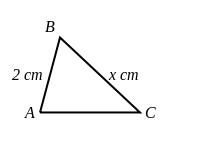 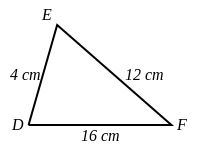 [1]  2) Find the missing length,  , in triangle ABC below

      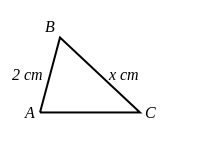 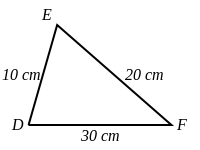 [1]  3) Find the missing length,  , in triangle ABC below

      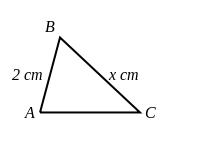 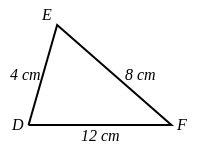 [1]  4) Find the missing length,  , in triangle DEF below.

      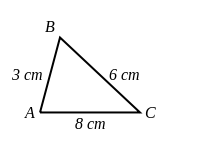 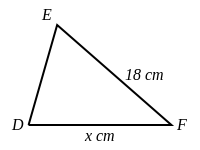 [1]  5) Find the missing length,  , in triangle DEF below.

      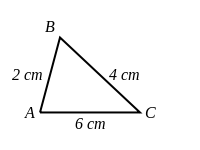 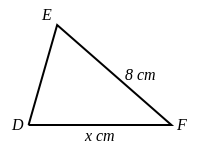 [1]  6) Find the missing length,  , in triangle DEF below.

      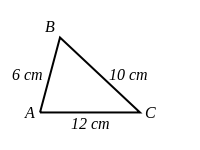 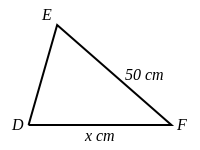 [1]  7) Triangle ABC is similar to triangle DEF. Find the length of the sides   and  .

      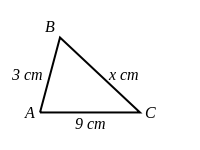 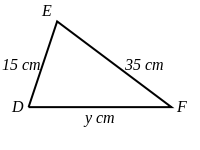 [1]  8) Triangle ABC is similar to triangle DEF. Find the length of the sides   and  .

      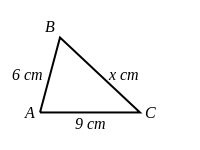 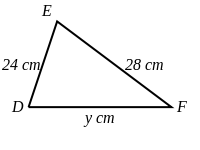 [1]  9) Triangle ABC is similar to triangle DEF. Find the length of the sides   and  .

      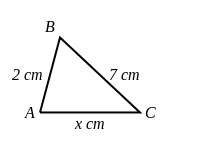 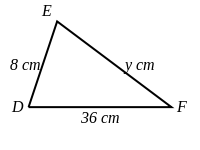 [1]  10) Triangle ABC is similar to triangle DEF. Find the unknown sides and angles.

      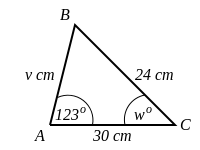 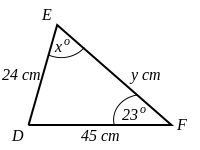 [1]  1)   = 6 cm2)   = 4 cm3)   = 4 cm4)   = 24 cm5)   = 12 cm6)   = 60 cm7)   = 7 cm,   = 45 cm8)   = 7 cm,   = 36 cm9)   = 9 cm,   = 28 cm10)   = 16 cm,   = 23 °,   = 34 °,   = 36 cm